                                       Curriculum Vitae    ObjectiveSeeking challenging position which effectively utilize my skill and apply my knowledge and work dynamically toward the growth of an Institute which provides an environment where ethics and talent reign supreme leading to personal and professional growth.  Key SkillsHigh level of achievement in their field and a strong quantitative background Problem Solving & Decision Making Skills  Diverse skills in problem solving and scientific method with a strong analytical mindAbility to communicate effectively and work collaboratively in a teamAbility to hit the ground runningAbility to priorities and multi-taskSolution focused, hardworking and goal oriented ProfessionalGood Time management Skills Excellent exposure and sound knowledge of accounting software’s Capable of quickly adapting to changing environmentsDetails oriented, with assertive personality, mature demeanor and have the ability to multi task         efficiently.Command on writing, communicate, summarize, and report including the ability to maintain confidential material. Educational QualificationMaster/Bachelor:BS (Honours) Food Science and Technology.University of Agriculture, Faisalabad (2015) in 1st Division.Intermediate:HSSC  in Science(Pre Medical).From BISE Faisalabad (2010) in 1st Division.Matriculaton:SSC in Science group.From BISE Faisalabad(2007) in 1st Division.Professional ExperienceMasoomeen Group of Schools and CollegesPosition Held:            Head of Basic Sciences DepartmentDuration of Job:        (March 2014-March 2016)Punjab Group of CollegesPosition Held:            Senior Lecturer of BiologyDuration of Job:        (August 2013-March 2014)Chenab College ChiniotPosition Held:            Lecturer of General Science and BiologyDuration of Job:        (October 2012-June 2013)Duties & Responsibilities:To  adapt knowledge of different contextsSolving problem and scientific method with a strong analytical SkillRecognizing good and poor features, knowing how to improve gradesPractical application of their academic knowledgeProposing an explanation based on observationsUsing critical thinking skills to find solutionsUsing written and spoken words, graphs, tables, diagrams, and other information presentations, including those that are technology basedCollaborate with colleagues to address teaching and research issuesTo conduct the events and Program for EntertainmentInvestigating, manipulating materials, and testing hypotheses to determine a resultsPlan, evaluate, and revise curricula, course content, and course materials and methods of instructionCertificationCertified From Oxford University Press Pak In “Oxford University Curriculum and Teaching Methodology”. (2-8 August 2015)Certified From “USAID”  Attended the Workshop On “International Conference On Nutritional Therapies Against Lifestyle Related Disorders” in University Of Agriculture Faisalabad Pak. (29-30 May, 2014)IT SkillsProficient with MS Office Suite Proficient with MS Windows Platform Microsoft Outlook, InternetPersonal InformationDate of birth	:	15/09/1991Gender	:	MaleReligion	:	MuslimNationality	:	PakistaniMarital Status	:	SingleLanguages known	:	English, Urdu & ArabicFirst Name of Application CV No: 1672620Whatsapp Mobile: +971504753686 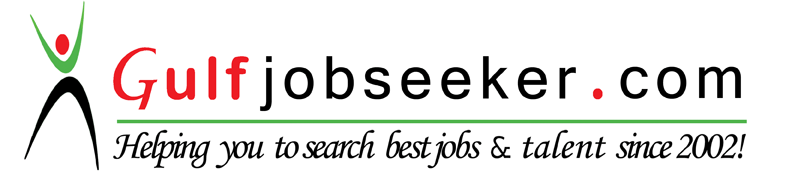 